« ___ »  _________   20___г.Директору УСК «Академия тенниса»В. Д. Афанасьевуот _____________________________________________________________заявление.Я, __________________________________________________________________________________, являюсь участником\сопровождающим лицом участника турнира____________________________________________________________________________________,проходящего в УСК «Академия тенниса» с ___________________ по __________________________.Прошу Вас разрешить парковку личного автомобиля _____________________________________ гос. номер ______________________________ в ночное время суток  (с 22:00 до 7:00)  на парковке УСК «Академия тенниса» в период с ___________________________ по _______________________.Дата:    Подпись: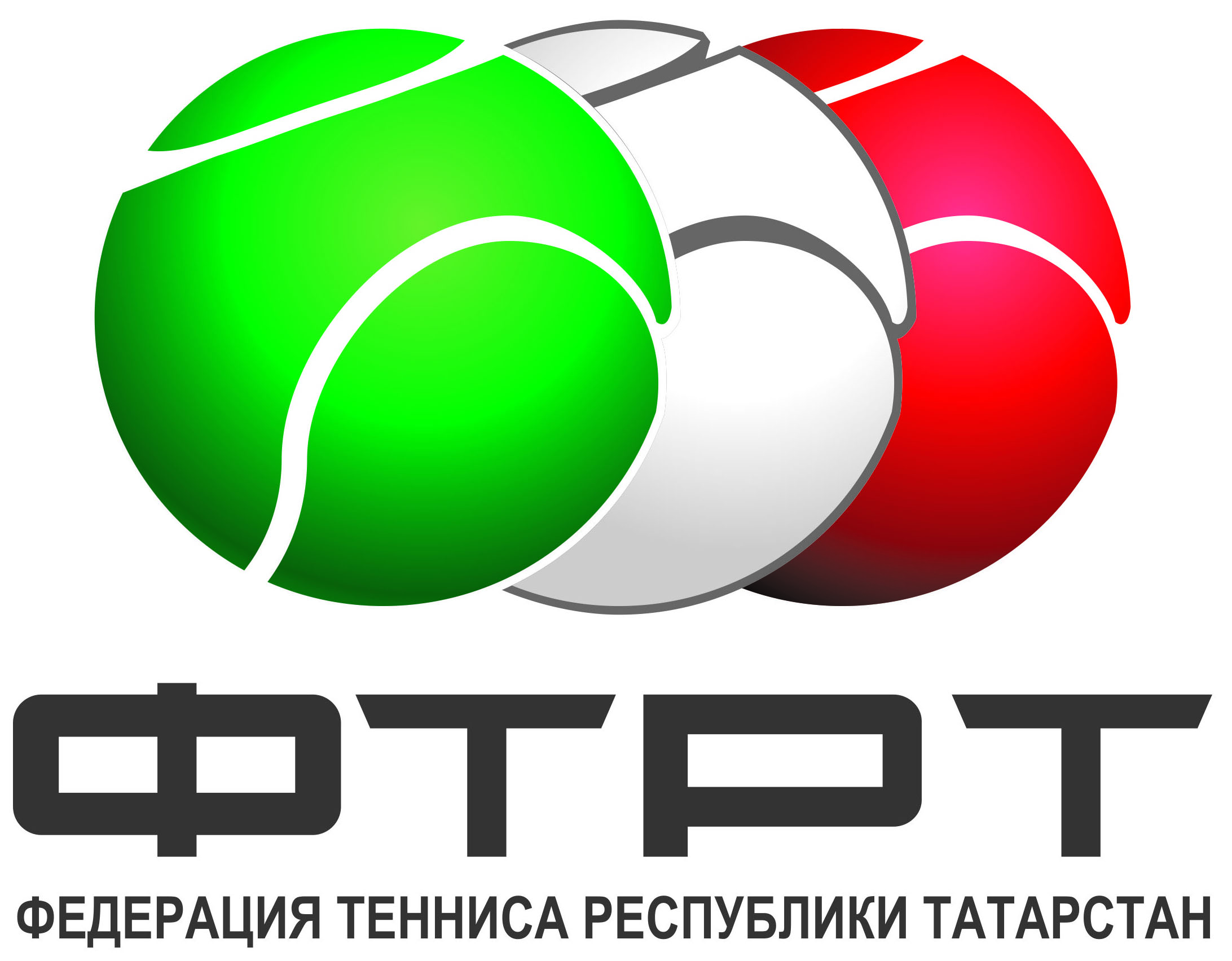 